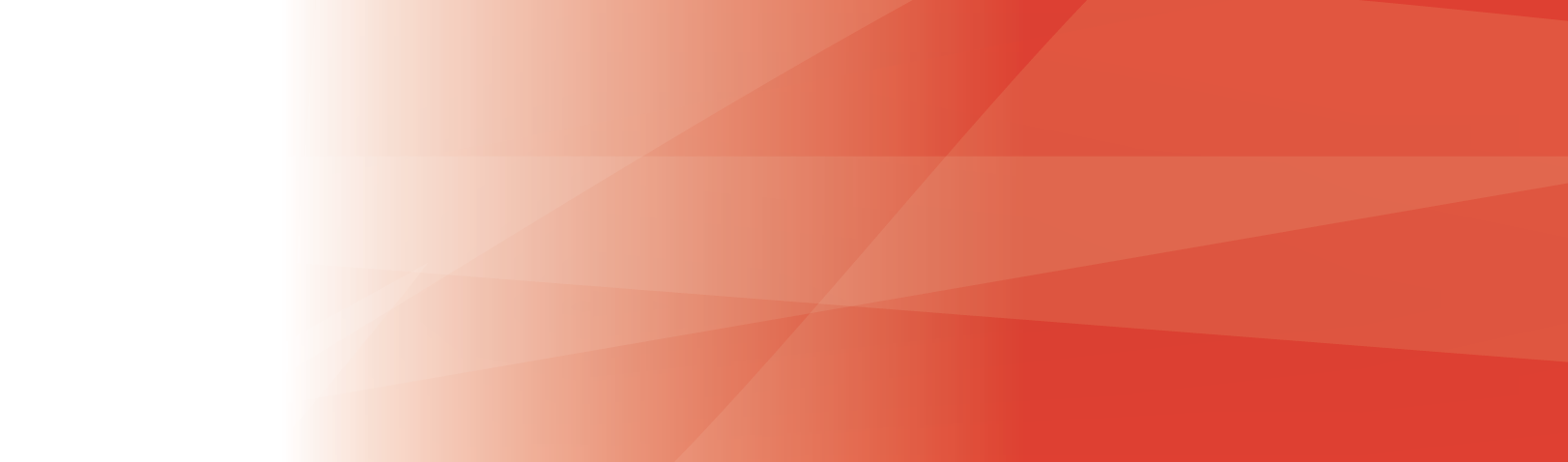 Praktek Keja LapanganSaya sebagai Pemohon PKL menyatakan bahwa:Saya akan mematuhi ketentuan pelaksanaan PKL OJK.Minat bidang yang diajukan adalah sebagai pertimbangan OJK dan saya bersedia ditempatkan di satuan kerja manapun sebagaimana yang ditetapkan oleh pihak OJK.Saya bersedia melaksanakan PKL dengan durasi yang telah ditetapkan oleh pihak OJK.	(Tanda Tangan dan Nama Lengkap)Nama Lengkap:No HP:Email:Universitas/Sekolah:Jenjang Pendidikan:SMA/SMK / D3 / S1 / S2 / Lainnya .......................................Jurusan/ Fakultas:Periode PKL:Durasi PKL:Maksud Tujuan PKL:Maksud Tujuan PKL:Maksud Tujuan PKL:Maksud Tujuan PKL:Minat Bidang PKL (sebagai pertimbangan):Manajemen StrategisPerbankanPasar ModalIndustri Keuangan Non Bank (IKNB)Audit Internal, Manajemen Risiko, Pengendalian Kualitas (AIMRPK)Edukasi Perlindungan Konsumen (EPK) 